Lent 2020   ACQWLed by Rev. Lynn Mitchell+HOLY HABITSfor daily Christian LivingPRAYING  inCOLOURBased on the book by Sybil MacBeth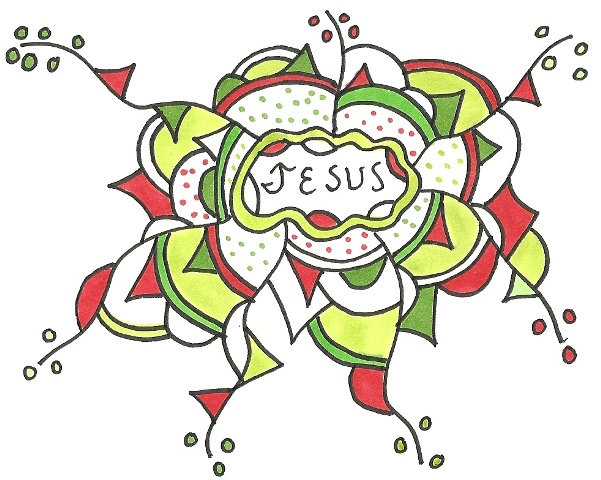 Some notes from Praying in Color“Praying in color is an active, meditative, playful prayer practice.  It is both process and product. The process involves a re-entry into the childlike world of coloring and improvising.  The product is a colorful design or drawing that is a visual reminder of the time spent in prayer.”  (p. 5 Praying in Color)“The irony and miracle for me is that now, in my adulthood, God has taken one of my passions – color; combined it with one of inadequacies – drawing……..and given me a new way to pray. My grace is sufficient for you, for my power is made perfect in weakness (2 Cor 12:19 NIV)”    (p. 6)“I’ve never been much a prayer warrior; I cannot fire out eloquent, television-worthy prayers.  Instead, I’m more like a prayer popper. I pray a lot, but in fits and spurts…….” (p. 8)“Prayer is the glue that holds all the pieces of life together in a spiritual whole.” “Since words elude me when I need them most, I learned long ago that I cannot count on quality time with God when I want to pray.  I need quantity and regularity. Quality is not something I can predict.”“There’s also the risk that instead of praying [for others], I’ll just worry about them.  And worry is not a substitute for prayer.  Worry is a starting place, but not a staying place.” (p.12)Worry invites me into prayer.“As a staying place, worry can be self-indulgent, paralyzing, draining, and controlling.  It conjures up the dark side of my imaginative gifts and consumes my energy.  It is no less evil or titillating than pornography.  When I take worry into prayer, [worry] doesn’t disappear, but it becomes smaller.  I see it for its true self – an imposter that masks itself as action and lassoes me into inaction.  Brought into prayer, it sits next to me and whimpers for its former place of honor and power. When I focus on my prayer, on that conscious effort to engage the presence of God, worry heels, stays, and sometimes rolls over and dies.”GETTING STARTEDYou will need pencil crayons, coloured markers, crayons……make sure they are of good qualityYou will need paper; buy a drawing pad from an art supply storeAs little or as much time as you want to commit. Half an hour is a good length, but if 15 minutes works……..  If you draw in the morning, you can take the prayer with you during the day; in the evening, they become part of a bedtime blessing.To beginRecite or read a favourite passage of scriptureSit in your chair a few minutes and be quiet. Take several deep breaths.Say a short prayer to gather the bits of your mind, body, and spirit together. Draw a shape on the page.In the shape, write the name of a person for whom you wish to pray.  OR write your own name.  OR write “God” or “Jesus” OR………Add detail to the drawing….dots, lines, circles, zigzags, wiggles……whatever your hand wants to do.Continue to enhance the drawing.  Think of each stroke and moment as the time you spend with the person for whom/to whom you are praying.Add more colour.  Keep drawing until it feels finished.Then draw another shape.Write a new name in the middle.Repeat the drawing process.Repeat………until you are finished/your time has come to an end.To finish, spend a concluding moment with each person.  Say AMEN if that seems appropriate.Take the journal or page with you, if you can. Place it on your desk, the counter, your refrigerator or someplace where your eyes will scan it during the day.The next day/time you sit down to pray in colour, you can begin a new drawing, or add to the previous drawing.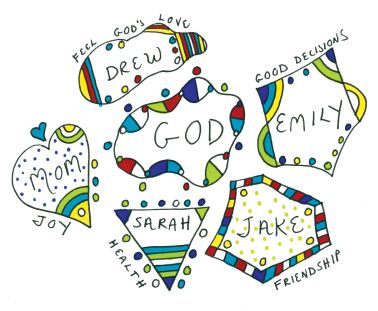 